QUOI ? (Descriptif du projet, du concept, de l’activité, lieu d’implantation… -  10 lignes maxi)QUI ?  (Description de l’équipe, du (ou des) porteur de projet)QUE VENDEZ-VOUS ? (offre produit/service)A QUI ? (cibles clients, segments de marché)POURQUOI ? (le marché, le besoin, la demande, l’offre, l’innovation, la concurrence, les clients, les fournisseurs,…) Qu’est ce qui vous différencie de la concurrence ? Quelle est votre valeur ajoutée ?COMMENT ? (ressources, moyens déployés, valeur ajoutée, positionnement/concurrence, stratégie commerciale, plan marketing, distribution, …)COMBIEN ? (estimations & objectifs  /  investissements, Chiffres d’Affaires, volumes d’affaires, politique de prix & tarifs, besoins de trésorerie, seuil de rentabilité, résultats …)Copyright  et ConfidentialitéDans le cadre du RGPD, les données personnelles recueillies lors de votre inscription font l’objet d’un traitement automatisé afin de cerner vos centres d’intérêts et d’améliorer le suivi de votre relation avec la CCIBG. Ces données personnelles sont conservées pendant trois ans. Elles ne sont pas communiquées à des tiers. Conformément à la Loi Informatique et Libertés modifiée, vous disposez d’un droit d’accès, de rectification, d’effacement, de limitation du traitement, de portabilité et de profilage des données vous concernant. Pour les exercer, vous pouvez vous adresser à la Chambre de Commerce et d’Industrie Bordeaux Gironde (CCIBG) – Délégué à la protection des données, 17 place de la Bourse, 33076 Bordeaux cedex, ou par email à dpo@bordeauxgironde.cci.fr.Si vous estimez, après nous avoir contactés, que vos droits sur vos données personnelles ne sont pas respectés, vous pouvez adresser une réclamation auprès de la CNIL (www.cnil.fr).Ce document est établi par la CCI Bordeaux Gironde dans le cadre de sa prestation d'accompagnement à la création d'entreprise. Il est réservé à l’usage exclusif du commanditaire de cette prestation. Toute reproduction totale ou partielle de son contenu pour un tiers est interdite sans le consentement de la CCI Bordeaux Gironde. De même aucun élément le composant ne peut être copié, reproduit, modifié, réédité, chargé, dénaturé, transmis ou distribué de quelque manière que ce soit, sous quelque support que ce soit, de façon partielle ou intégrale, sans l'autorisation écrite et préalable de son auteur. Seule la copie à usage privé du demandeur d'emploi - porteur du projet de création, est autorisée pour son usage personnel, privé et non-commercial.Le Service de la CCI de Bordeaux Gironde ayant réalisé cette prestation étant tenu au secret professionnel, il s’engage à ne divulguer en aucune façon les renseignements personnels, informations nominatives ou confidentielles recueillies au cours de cette mission. Ceci à l’exception d’une utilisation de renseignements généraux issue de cette analyse, dans une finalité pédagogique ou d'amélioration de la prestation. 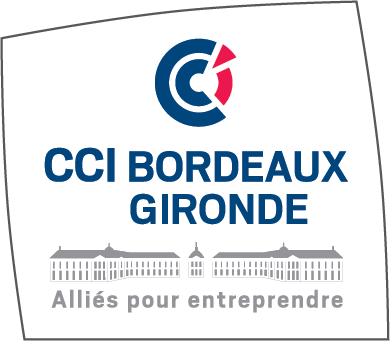 SPEED TEST ENTREPRENEUR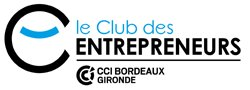 NOM PrénomNOM PrénomNOM PrénomCoordonnées (adresse, tél, email)Coordonnées (adresse, tél, email)Coordonnées (adresse, tél, email)Dénomination sociale Dénomination sociale Dénomination sociale Titre du projetTitre du projetTitre du projetNature du projet                          Création            Reprise            Développement d’entrepriseNature du projet                          Création            Reprise            Développement d’entrepriseNature du projet                          Création            Reprise            Développement d’entrepriseMaturité du projet                       Idée                    Projet              Lancement – date : ………………Maturité du projet                       Idée                    Projet              Lancement – date : ………………Maturité du projet                       Idée                    Projet              Lancement – date : ………………Activité                                           Commerce        Services           Industrie          T.I.C/Internet  Activité                                           Commerce        Services           Industrie          T.I.C/Internet  Activité                                           Commerce        Services           Industrie          T.I.C/Internet  Cible clients                                   Entreprises       Collectivités    Particuliers      Entreprises et ParticuliersCible clients                                   Entreprises       Collectivités    Particuliers      Entreprises et ParticuliersCible clients                                   Entreprises       Collectivités    Particuliers      Entreprises et ParticuliersEquipe                                            Seul(e)               Associé(s)        nombre d’associés :Equipe                                            Seul(e)               Associé(s)        nombre d’associés :Equipe                                            Seul(e)               Associé(s)        nombre d’associés :